Civilsamhällets lösningar för ett resilient samhälle
- klimatanpassning och social resiliensEn utlysning inom Vinnovas strategiska område Hållbara samhällen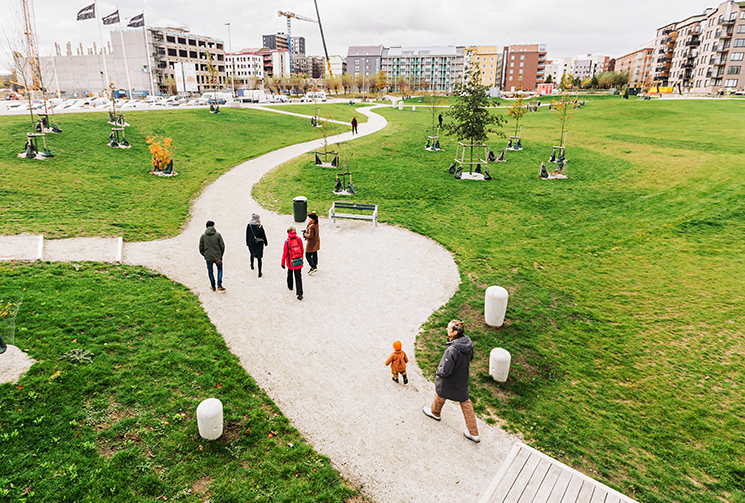 Revisionshistorik Erbjudandet i korthetVad kan ni söka förAtt, i tvärsektoriell samverkan, utveckla och testa civilsamhällets (inklusive 
sociala företags) innovativa lösningar för klimatanpassning och social resiliens.  Lösningarna ska skapa förutsättningar för att implementera, nyttiggöra och främja långsiktiga samverkansstrukturer mellan sektorer. 
Vem kan söka?Utlysningen är öppen för nya projekt från en bredd av aktörer men det krävs samarbete mellan minst två aktörer från olika aktörsgrupper där minst en av aktörerna är en civilsamhällesorganisation. Projektet får dock gärna bestå av fler än två 
aktörer. Vi välkomnar projekt där civilsamhällesorganisationer tar rollen som koordinator. Utlysningen är även öppen för beviljade projekt inom klimatanpassning från föregående utlysningar av Vinnova eller Formas som vill utveckla sina projekt tillsammans med någon organisation från civilsamhället.
Endast juridiska personer kan vara projektparter, inte fysiska personer eller enskilda firmor.Hur mycket kan ni söka?Det går att söka bidrag upp till 2 miljoner kronor per projekt med en projektlängd på maximalt 30 månader. Vinnovas bidrag kan uppgå till högst 80 procent av 
projektets totala stödberättigande kostnader.
Följande datum gäller för utlysningen:Observera att datumen är preliminära. För aktuella uppgifter se www.vinnova.se.Öppningsdatum		6 april 2023Sista ansökningsdag		20 juni 2023 klockan 14:00Senaste beslutsdatum		29 september 2023Projektstart			16 oktober 2023
Kontaktpersoner för utlysningen: Yusra Imsheiel 		Lars Friberg
utlysningsansvarig 		utlysningsansvarig
08-4733 142		                      08-4733 009
yusra.imsheiel@vinnova.se	lars.friberg@vinnova.se 

Lotten Juhlin
08-4733 265
lotten.juhlin@vinnova.se Gustav Malm08-4733 020Gustav.malm@vinnova.seAdministrativa frågor:Åsa Finth
Vinnova 
08-4733 104
asa.finth@vinnova.se
Vinnovas IT-support:Tekniska frågor om Vinnovas e-tjänsterTel: 08-4733 299 helpdesk@vinnova.se  Aktuell information om utlysningen och länk till Vinnovas e-tjänst för ansökningar finns på www.vinnova.se.Vad vill vi åstadkomma med finansieringen?Klimatet är vår tids största utmaning. Vi är i stort behov av att stärka Sveriges resiliens och beredskap inför de förändringar som redan sker och än mer kommer att drabba vårt samhälle. Civilsamhällets aktörer har en central och viktig roll i att utveckla och testa lösningar för detta. Med civilsamhället menar Vinnova icke-vinstdrivande organisationer som på lokal, nationell eller internationell nivå organiserar sig utifrån ett gemensamt mål. Dessa är oftast skilda från stat, kommun och marknad. Organisationen kan exempelvis ha formen ideell förening, trossamfund, grannskapsförening, fackförening, kooperativ eller stiftelse.Vinnova vill med den här utlysningen stötta utvecklingen och testandet av innovativa lösningar som kan öka samhällets, gruppers och individers säkerhet, motståndskraft och resiliens. Vinnovas mål är att svenska städer och samhällen visar hur det är möjligt att skapa goda levnadsförhållanden för alla inom de planetära gränserna. Detta mål ska uppnås genom att flera sektorer, däribland civilsamhället, tillsammans skapar en hållbar framtid.  Civilsamhällets kapacitet att mobilisera och bryta ny mark har historiskt varit helt avgörande för att stärka samhällets förmåga till omställning och organisering vid kriser. Det finns en enorm potential för lärande och innovation som ofta blir synlig i stunder av kriser.Med detta som bakgrund satsar Vinnova på stöd till initiativ där civilsamhällesorganisationer arbetar i nära samverkan med aktörer från andra sektorer (näringsliv, offentlig sektor eller akademi). Vi välkomnar projekt där civilsamhällesorganisationer tar rollen som koordinator för projektet. De lösningar och metoder vi söker ska i nära samverkan utvecklas och testas inom ramen för projektet. Lösningarna ska i första hand implementeras i Sverige men får gärna ha global relevans. Vinnova avser att stötta projekt inom följande två teman: 
social resiliens och / eller klimatanpassning. Resiliens Är kapaciteten hos ett system, vare sig det är en skog, en stad eller en ekonomi, 
att hantera förändringar och fortsätta att utvecklas. Det handlar alltså om både motståndskraft och anpassningsförmåga samt om förmågan att vända chocker och störningar, som en finanskris eller klimatförändringar, till möjligheter till förnyelse och innovativt tänkande. Social resiliensIdag genomgår världen flera parallella kriser som på olika sätt drabbar samhället, grupper och individer. Kriserna riskerar att påverka individers hälsa, ekonomi och välmående negativt – där socialt utsatta grupper drabbas hårdare. Social resiliens kan sägas vara samhällets förmåga att stå emot och klara av en förändring eller extern chock, samt återhämta sig och vidareutvecklas. Till exempel samhällets förmåga att hantera kriser och dess effekter, bidra till att samhället förebygger händelser och ge stöd när en kris inträffar samt se till att samhället lär sig av det inträffade. Social resiliens innebär att individer, nätverk, familjer och grupper kan hantera och utvecklas under stress, kris och olika förändringar. Aktiva och organiserade civil- och lokalsamhällen kommer vara viktiga för att skapa samhällen som är förändringsbenägna och kan kraftsamla när oväntade förändringar sker.KlimatanpassningKlimatanpassning innebär åtgärder för att anpassa samhället till de klimatförändringar som är oundvikliga såsom ökad förekomst av skyfall, värmeböljor, översvämning och torka. Anpassning behöver ske både av befintlig bebyggelse och vid framtida planering, utformning och byggnation. Det går inte att förebygga alla risker av klimatförändringarna. När samhällets system som livsmedelsförsörjning, vattendistribution, varukedjor och transport tillfälligt eller permanent blir ansträngda ökar kraven på lokalsamhället och individer att klara sig själva i perioder. Agenda 2030Vinnovas arbete bidrar till att Sverige ska uppnå de globala hållbarhetsmålen i Agenda 2030, i denna utlysning är mål 11 Hållbara städer och samhällen och mål 13 Bekämpa klimatförändringen i särskilt fokus. I Agenda 2030 är mål 5 jämställhet och mål 10 Minskad jämlikhet mål i sig, men genomsyrar också alla andra mål och är en förutsättning för hållbar samhällsutveckling. För att förtydliga vad Vinnova avser med jämställd och jämlik innovation i denna utlysning ges här en kort beskrivning. Jämställdhet avser kvinnors och mäns lika rättigheter, möjligheter och skyldigheter. Projekten ska därför bidra till en jämställd samhällsutveckling kopplat till två huvudsakliga aspekter:Att både kvinnor och män på ett jämställt sätt tar del av bidraget, deltar i och har inflytande över projektet.Att analysera och ta ställning till om det finns jämställdhetsaspekter (kön och/eller genus) som är relevanta inom lösningens problemområde och nyttiggörande. I denna utlysning ligger frågan till grund för bedömning under potentialkriteriet (se kapitel 7) och besvaras i ansökansblanketten.Jämlikhet avser alla människors lika värde oavsett kön, könsidentitet eller könsuttryck, ras, etnisk tillhörighet, religion eller annan trosuppfattning, funktionsnedsättning, sexuell läggning eller ålder. Ett delmål för minskad ojämlikhet i Agenda 2030 är att minska fattigdomen för de 40 procent av befolkningen som har lägst inkomst. Klyftorna mellan individer och grupper, baserat på ekonomisk och social status, utöver diskrimineringsgrunderna har ökat. Att tillvarata hela befolkningens kompetenser och kunskaper är en förutsättning för innovation och hållbar samhällsutveckling. I det här sammanhanget betyder det att innovationsprocessen bör utformas så att relevanta gruppers perspektiv, behov och förutsättningar inkluderas (se Genomförbarhetskriteriet kap. 7).Omställningen till ett mer resilient samhälle behöver ske både snabbt, rättvist och i samspel med åtgärder för att nå övriga hållbarhetsmål inom Agenda 2030. För att få en bättre förståelse för hur Vinnova arbetar med de globala hållbarhetsmålen i Agenda 2030 besök vår webbplats https://www.vinnova.se/m/agenda-2030/ eller www.globalamålen.se.Vem riktar sig utlysningen till?Utlysningen är öppen för en bredd av aktörer men vänder sig i första hand till civilsamhällesorganisationer (inklusive sociala företag). Utlysningen är även öppen för kommuner, regioner, myndigheter, företag, branschorganisationer, ekonomiska föreningar, universitet och högskolor samt forskningsinstitut. 
I denna utlysning krävs samarbete mellan minst två aktörer från olika sektorer där minst en av aktörerna är en civilsamhällesorganisation. Projektet får dock gärna bestå av fler än två aktörerUtlysningen är även öppen för tidigare beviljade projekt inom klimatanpassning från föregående utlysningar av Vinnova eller Formas som önskar utveckla sina projekt tillsammans med någon organisation från civilsamhället.
I projekten ska samhällsrelevanta behov lyftas upp. Behovsägarna har därför en viktig roll i projekten och ett aktivt deltagande av dem är en förutsättning för ett lyckat genomförande. Med behovsägare avses i denna utlysning såväl den part som har behov av lösningen såväl som den part som säkerställer att lösningen kan implementeras.

Det är viktigt att aktörerna i projektet bidrar med kompletterande kompetenser. 
Notera att endast juridiska personer kan vara projektparter i denna utlysning. Vad finansierar vi?Satsningen ska främja civilsamhällets lösningar på de komplexa samhällsutmaningar som ett förändrat klimat för med sig. Att ha ett systemperspektiv är därför viktigt, det vill säga att visa hur projektet kan ha en långsiktig hållbar påverkan på samhället. Det är också viktigt att lösningen kan implementeras inom ramen för projekttiden. För mer information om hur Vinnova ser på systeminnovation, läs. Aktiviteter det går att söka finansiering förExempel på möjliga aktiviteter att söka stöd för i denna utlysning:Utveckla metoder och processer för hur existerande civilsamhällesorganisationer vid kriser kan ta på sig nya roller för att bistå med krishantering. Till exempel en hyresgästs- eller bostadsrättsförening som utvecklar rutiner och/eller metoder för att stötta och hjälpa särskilt sårbara grannar vid värmeböljor eller skyfall.Utveckla processer för hur civilsamhällets aktörer kan bli mer aktivt involverade i framtagandet av design- och gestaltningslösningar för ett mer resilient samhälle.Utveckla metoder för hur grannsamverkan och lokalföreningar kan bli mer involverade i framtagandet och skötseln av stadsträd, parker, stadsodling och blågrön infrastruktur för ökad trivsel, trygghet och resiliens.Utveckla metoder och engagemang för medborgarforskning (citizen science) kring social resiliens och klimatanpassning.Analysera hinder och möjligheter för involvering av civilsamhällets aktörer i arbetet för ökad social resiliens Arbete för att förändra strukturella faktorer såsom lagar, regelverk, policy och standarder som motverkar social resiliensUtveckla offentliga lokalers (och andra fysiska miljöers) breddade användningsområden och hur de kan ställas om vid exempelvis översvämning eller värmeböljor till svala lokaler eller resurscentrum.Utveckla planer för organisering vid kriser och/eller processer för att mobilisera samhället (individer, företag, organisationer).Dessa punkter utgör exempel. Vi ser fram emot att läsa era förslag på aktiviteter. AvgränsningarVinnova kommer inte finansiera projekt där nyttan endast tillfaller ett eller ett fåtal enskilda aktörer. Projekten förväntas adressera aspekter av klimatanpassning och/eller social resiliens som har ett samhällsintresse och skapar nytta för fler än en eller ett fåtal enskilda aktörer. Lösningarna ska i första hand implementeras i Sverige men får gärna ha global relevans.Hur stort bidrag ger vi?Det går att söka bidrag upp till 2 miljoner kronor per projekt. StödnivåerVinnova finansierar projekt genom bidrag. Aktörer är berättigade till olika maxnivåer av stöd, beroende på vilken aktörsgrupp de tillhör (se mer nedan). 
Den maximala stödnivån för hela projektet är 80 procent – enskilda aktörer som ingår i projektet kan därför ha lägre eller högre individuella stödnivåer beroende på vilken aktörsgrupp de tillhör.
Räkneexempel: 
Högskola X			800 000:- * 100 %  = 800 000:-
Idrottsförbund Y		800 000:- * 90 % = 720 000:-
Medelstora företaget Z		800 000:- * 50 % = 400 000:-
Totalt sökt stöd  =		1 920 000:- total stödnivå 80 %Stöd till organisationer med ekonomisk verksamhet Bidrag till organisationer som bedriver ekonomisk verksamhet omfattas av regler om statsstöd. Reglerna styr bland annat vilka typer av kostnader och hur stor andel av dem som får täckas genom bidrag. EU-domstolen har slagit fast att all verksamhet som går ut på att erbjuda varor och tjänster på en marknad utgör ekonomisk verksamhet. Organisationer som bedriver ekonomisk verksamhet beviljas bidrag med stöd av 
9 § förordning (2015:208) om stöd till forskning och utveckling samt innovation, d.v.s. som stöd till experimentell utveckling enligt artikel 25 i kommissionens förordning (EU) nr 651/2014 (GBER). Utifrån den stödgrunden så är små företag berättigade till maximalt 60 procent, medelstora företag 50 procent, stora företag 40 procent täckning av sina stödberättigade kostnader.Vad avgör om ett företagets klassas som litet, medelstort eller stort? Det beror på tre faktorer: hur många som är anställda i företaget (små max 50; medelstora max 500; stora fler än 500 anställda), årsomsättning och årlig balansomslutning. För närmare information läs EU-kommissionens Användarhandledning om definitionen av SMF-företag. Stöd av mindre betydelse Bidrag till företag och organisationer med ekonomisk verksamhet kan i den här utlysningen även beviljas med stödgrunden ”stöd av mindre betydelse” (även kallat de minimis-stöd) enligt EU-kommissionens förordning nr 1407/20136. 
Denna stödgrund medger finansiering i denna utlysning med upp till 80 % av den sökande organisationens stödgrundande kostnader. Maximalt tillåtet stöd av mindre betydelse är sammanlagt € 200 000 per mottagare under de tre senaste beskattningsåren.  Den begränsningen gäller alltså endast stöd som har getts med den här stödgrunden enligt EU-kommissionens förordning nr 1407/20136. Andra bidrag eller stödformer räknas inte in i begränsningen på € 200 000. Organisationer som söker stöd av mindre betydelse måste bifoga ett tvåsidigt intyg till sin ansökan, där det framgår om ni fått stöd av mindre betydelse de senaste åren och till vilka belopp. 
Läs vidare om stöd till företag och stöd av mindre betydelse.Stöd till offentliga aktörer och icke-ekonomisk verksamhetStatligt stöd till universitet och högskolor, forskningsinstitut, kommuner, regioner och myndigheter och civilsamhällets organisationer som deltar i sin icke-ekonomiska verksamhet omfattas inte av reglerna om statsstöd. I den här utlysningen kan dessa aktörer få sina stödberättigande kostnader finansierade enligt tabellen ovan. Detta innebär att om er organisation bedriver en ekonomisk verksamhet som erbjuder varor eller tjänster på en marknad måste dessa redovisningar och bokföring hållas skild från er icke-ekonomiska verksamhet skall kunna söka.Det är viktigt att ni som söker själva gör en bedömning huruvida den aktuella verksamheten omfattas av statsstödsreglerna. Vinnova uppmanar sökande att ta del av förordningar och regelverk på Vinnovas webbplats.Stödberättigande kostnaderVår finansiering sker genom bidrag för att täcka stödberättigade kostnader som uppstår i projektet. Med stödberättigande kostnader menas de kostnader som ni har för att genomföra er del av projektet och som helt eller delvis kan täckas av vårt bidrag. Grundläggande förutsättningar för att en kostnad ska vara stödberättigande är att den ska:bäras av sökande företag/organisationgår att koppla till projektetha uppkommit under den projekttid som framgår av vårt beslutvara fastställd i enlighet med företagets/organisationens vanliga redovisningsprinciper och god redovisningssedvara i enlighet med företagets/organisationens egen interna policy och riktlinjerRedovisning av projektkostnaderna ska i bokföringen vara särskiljbar från företagets/organisationens övriga transaktioner.Observera att ideell tid/volontärtimmar inte ska anges i budgeten eftersom de inte utgör faktiska, reviderbara kostnader.Förutsättningar för att vi ska bedöma ansökanVi kommer endast bedöma ansökningar som uppfyller följande formella krav:Ansökan ska vara skriven på svenska eller engelska.Projektet ska ha minst två projektparter varav minst en projektpart ska vara en civilsamhällesorganisation och en part från annan sektor. Minst en projektpart ska vara en behovsägare (civilsamhällsorganisationen kan vara behovsägare men är inget krav).Samtliga projektparter är juridiska personer. Vinnovas bidrag får högst vara 80 procent av projektets totala stödberättigande kostnader. Projektparter ska vara angivna i Vinnovas intressentportal där budget framgår för samtliga projektparter. Det är inte tillräckligt att ange namnet på projektparter i projektbeskrivningen. Projektbeskrivningen får inte överstiga 10 sidor. Ansökan ska innehålla alla obligatoriska bilagor: projektbeskrivning, CV (max fem CV:n för de mest centrala aktörerna) samt Intyg om försumbart stöd (om denna stödgrund används för någon av parterna) och dessa ska vara skrivna enligt mall. Inga andra bilagor ska vara inkluderade.Sökt belopp uppgår till maximalt 2 000 000 kronor enligt reglerna i kapitel ovan.Projekt får planeras att pågå maximalt 30 månader. De aktiviteter som aktörer söker finansiering för är inte påbörjade.Varje projektpart ansvarar själv för att mottaget bidrag inte överstiger den stödnivå som är tillåten enligt reglerna i kapitel 5.1. 
Observera att den högsta bidragsandelen per projekt inte är samma sak som den maximala tillåtna stödnivån per projektpart.För att bli stödberättigad som litet eller medelstort företag måste företagsstorleken styrkas via intyg (Modellförsäkran) som bifogas ansökan, se länken nedan. 
Om intyg inte bifogas så kommer företaget att klassas som ett stort företag. På Vinnovas webbplats kan du kan läsa mer om:regler för statligt stöd till företag.  hur små och medelstora företag klassas, i dokumentet ”Så definierar EU små och medelstora företag”. På sidan 48 finns det intyg som ska användas för att styrka företagets storlek (Modellförsäkran). stödberättigande kostnader i Anvisning till Vinnovas villkor om stödberättigande kostnader. För projekt som är en fortsättning eller påbyggnad av tidigare eller pågående projekt från Formas eller Vinnovas tidigare utlysningar om klimatanpassning är det av extra stor vikt att det i ansökan framgår vad som är nya delar i projektet och hur civilsamhällsorganisation(er) kommer ha en reell roll i det fortsatta projektet. Bedömning av inkomna ansökningarVad bedömer vi?Potential Projektets potential att bidra till ökad social resiliens och/eller klimatanpassning mot pågående och kommande klimatförändringar.Hur projektet bidrar till ökad förmåga hos involverade organisationer att samverka tvärsektoriellt och bilda nya långsiktiga partnerskap.Att projektet visar potential att bli skal- eller spridningsbart.Projektets potential att bidra till ökad jämställdhet och jämlikhet genom den föreslagna lösningen (definition av jämställdhet och jämlikhet ses under kap 2.1).AktörerI vilken utsträckning projektets sammansättning bygger på aktiv samverkan mellan olika aktörstyper och att behovsägare är involverade. Av särskild vikt är att civilsamhällets aktörer har en reell och påvisbar del i projektet.I vilken utsträckning projektledaren och andra nyckelpersoner har relevant kompetens och förmåga att genomföra projektet. I detta ingår kunskap om social resiliens och/eller klimatanpassning.  Hur väl projektgruppen är sammansatt med avseende på könsfördelning, samt fördelning av makt och inflytande mellan kvinnor och män.Aktörskonstellationens samlade möjlighet att bidra till att projektets resultat implementeras och skapar bestående nytta.  Genomförbarhet Projektplanens och budgetens realism, trovärdighet och ändamålsenlighet.Hur väl det föreslagna projektet kommer organiseras och ledas.Hur väl jämställdhets-, jämlikhetsaspekter och relevanta hållbarhetsperspektiv (se kap 2.1 om Agenda 2030) integrerats i projektets genomförande. Hur väl ansökan beskriver potentiella risker i projektets genomförande.Hur bedömer vi? Ansökan bedöms i konkurrens med övriga inkomna ansökningar och bedömningen baseras på den elektroniska ansökan som lämnats in via Vinnovas e-tjänst.Bedömarna består av en grupp av externa experter som Vinnova förordnat samt handläggare från Vinnova. Bedömarna har erfarenheter inom näringsliv, offentlig verksamhet, akademi och civilsamhälle samt kunskap kopplad till en bredd av områden och branscher. Bedömningen sker av svenska och internationella experter med kapacitet att förstå svenska. Vi rekommenderar därför att ansökningar skrivs på svenska, om ni lämnar in ansökan på engelska kommer Vinnova översätta den, sökanden har ingen möjlighet att korrekturläsa översättningen. Som en del i bedömningen kommer Vinnova beakta bredden i projektportföljen för att stödja projekt med olika typer av aktörer inom ramen för utlysningens två teman. Schematiskt ser beslutsprocessen ut på följande sätt:  Ansökan lämnas in via Vinnovas e-tjänst 
senast kl. 14:00 20 juni 2023.   De ansökningar som uppfyller de formella kraven kommer att bedömas under sommaren utifrån de ovan angivna kriterierna av Vinnovas särskilt utsedda och förordnade bedömare. Bedömningen som helhet resulterar i en rekommendation till finansiering.Vid behov kan bedömningen kompletteras med intervjuer med utvalda projekt.  Vinnova fattar under hösten beslut om vilka projekt som ska beviljas finansiering och vilka som ska avslås och 
kommunicerar resultaten till sökanden.   Beslut och villkor Om våra beslutHur mycket varje part i projektet beviljas i bidrag framgår av beslutet. Bidrag kommer beviljas med stöd av förordning (2015:208) om statligt stöd till forskning och utveckling samt innovation. Stödgrunden framgår av beslutet och styr även vilka kostnader som är stödberättigande. För denna utlysning ges bidrag enligt de stödgrunder som redogörs för i kapitel 5.1. Vårt beslut om att bevilja eller avslå en ansökan kan inte överklagas. Villkor för beviljade bidragFör beviljade bidrag gäller våra allmänna villkor för bidrag. Villkoren innehåller bland annat regler om projektavtal, förutsättningar för utbetalning, uppföljning, rapportering och nyttiggörande av resultat. Vetenskaplig publicering ska ske med öppen tillgång i enlighet med Vinnovas anvisning.För alla som beviljas bidrag i den här utlysningen gäller även följande särskilda villkor: ”Projektet ska vara representerat av minst en projektpart vid de programseminarier och -konferenser som Vinnova anordnar under projekttiden. 
Kostnad för sådan medverkan är stödberättigande.”Kompletterande särskilda villkor kan beslutas för enskilda projekt.Om ni inte följer våra villkor kan ni bli återbetalningsskyldiga. Det gäller också om ni beviljats bidrag felaktigt eller med för högt belopp. Så här ansöker ni För att söka bidrag fyller ni i ett webbaserat formulär i Vinnovas e-tjänst för ansökningar, som nås via www.vinnova.se. Där laddar ni även upp följande bilagor: projektbeskrivningen (max 10 sidor); CV för projektledare och max fyra nyckelpersoner i projektet enligt Vinnovas CV-mall; Intyg om stöd av mindre betydelse (om ni söker med den stödgrunden).Tänk på att det tar tid att göra en ansökan. Ni kan börja fylla i uppgifter, spara och fortsätta vid ett senare tillfälle. När ansökan är färdig markerar ni den som klar. 
Ni kan när som helt låsa upp ansökan och göra ändringar, ända fram till sista ansökningsdag. Klarmarkera ansökan i god tid innan utlysningen stänger. När utlysningen stängt och ansökan registrerats hos Vinnova kommer en bekräftelse skickas ut per e-post till dig som står för användarkontot, projektledare och firmatecknare/prefekt. Det kan ta några timmar innan du får e-posten.Om du inte har fått en bekräftelse via e-post inom 24 timmar efter att utlysningen stängt ber vi dig höra av dig.När ansökningstiden har gått ut kan komplettering av ansökan endast ske på begäran från oss.Vem kan läsa ansökan?Ansökningar som lämnas in till oss blir allmänna handlingar men vi lämnar inte ut uppgifter om enskilds affärs- eller driftsförhållanden, uppfinningar och forskningsresultat ifall det kan antas att någon enskild lider skada om uppgifterna röjs. DatumÄndring Aktörstyphögsta tillåtna stödnivåMyndigheter90 %Kommuner & regioner90 %Civilsamhällesorganisationer90 %Små företag60 %Medelstora företag50 %Stora företag40 %Universitet & högskolor100 %